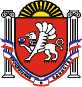 СКВОРЦОВСКИЙ СЕЛЬСКИЙ СОВЕТСИМФЕРОПОЛЬСКОГО РАЙОНАРЕСПУБЛИКИ КРЫМ8-я сессия 2-го созываРЕШЕНИЕ №3с.Скворцово                                                                              20 октября 2020 г. О рассмотрении представления прокуратуры Симферопольского района №Прдр-20350022-110-20/-20350022 г. от 07.09.2020 г. «Об устранении нарушений требований законодательства в сфере жилищно-коммунального хозяйства»В соответствии с Федеральным Законом № 131-ФЗ от 06.10.2003 «Об общих принципах организации местного самоуправления в Российской Федерации», ст.ст. 161, 164, 165 Жилищного кодекса Российской Федерации, Законами Республики Крым от 08.08.2014 № 54-ЗРК «Об основах местного самоуправления в Республике Крым», руководствуясь Уставом муниципального образования Скворцовское сельское поселение Симферопольского района Республики Крым, рассмотрев представление прокуратуры Симферопольского района №Вн-20350022-21-20/20350022 от 20.01.2020 г. «Об устранении нарушений земельного законодательства, законодательства о санитарно-эпидемиологическом благополучии населения», Скворцовский сельский советРЕШИЛ:1. Представление прокуратуры Симферопольского района №Прдр-20350022-110-20/-20350022 г. от 07.09.2020 г. «Об устранении нарушений требований законодательства в сфере жилищно-коммунального хозяйства» удовлетворить.2. Главе администрации Скворцовского сельского поселения Симферопольского района Республики Крым Дермоян Роману Юрьевичу объявить замечание.3. Настоящее решение подлежит официальному опубликованию (обнародованию) на информационном стенде в здании администрации Скворцовского сельского поселения по адресу: с. Скворцово, ул. Калинина, 59, а также на официальном сайте в сети «Интернет» - скворцовский.рф.4. Данное решение вступает в силу со дня принятия.ПредседательСкворцовского сельского совета                                                           Р.Ю.Дермоян